.Restart: Wall 3 after 16 counts[1 - 8] DIAGONAL STEP TOUCHES, WALK BACK X2, 1/2 TURN SHUFFLE[9 - 16] HIP BUMPS TRAVELING FORWARD, CROSS, HEEL POPS WITH 1/2 TURN[17 - 24] KICK R,L,R WITH 1/4 TURN, BODY ROLLS X2[25 - 32] 3/4 WALK AROUND, SAILOR, KICKS X2RESTART On wall 3 after 16 counts, start the dance again!Email: 7arrowmedia@gmail.com - Phone: (+1) 603-583-0073Last Update - 7 Nov. 2020-R2Lil Bit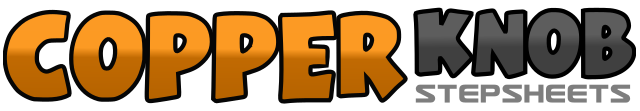 .......Count:32Wall:4Level:Improver.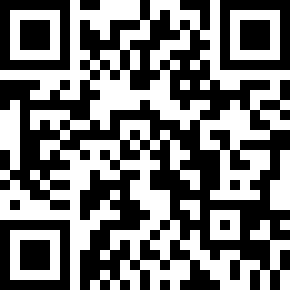 Choreographer:Kelly Cavallaro (USA) - October 2020Kelly Cavallaro (USA) - October 2020Kelly Cavallaro (USA) - October 2020Kelly Cavallaro (USA) - October 2020Kelly Cavallaro (USA) - October 2020.Music:Lil Bit - Nelly & Florida Georgia LineLil Bit - Nelly & Florida Georgia LineLil Bit - Nelly & Florida Georgia LineLil Bit - Nelly & Florida Georgia LineLil Bit - Nelly & Florida Georgia Line........1,2Step R diagonal forward, touch L next to R3,4Step L diagonal forward, touch R next to L5,6Walk back R, L7&8Make a 1/2 turn to R while shuffling R,L,R (end at 6 o'clock)1&2Step L forward bumping L hip forward, bump R hip back, bump L hip forward3&4Step R forward bumping R hip forward, bump L hip back, bump R hip forward&5,6Step L next to R, cross R over L, hold7,8Make a 1/2 turn to the L bopping heels up and down (weight ends on L) ( end facing 12 0'clock)1&2&Kick R out to R, step R next to L, kick L out to L, step L next to R&3,4Kick R back making a 1/4 turn to L, hold (end facing 9 o'clock)5,6Body roll back taking weight on R&7,8Touch L next R, step R back while body rolling and making 1/4 turn to R, touch L (12 o'clock)1,2,3,4Step L to L, step R making 1/4 turn L, step L back making 1/4 turn L, step R forward making 1/4 turn to L (end facing 3 o'clock)5&6Sailor step L,R,L7&8&Kick R foot forward, step R next to L, kick L foot forward, step L next to R